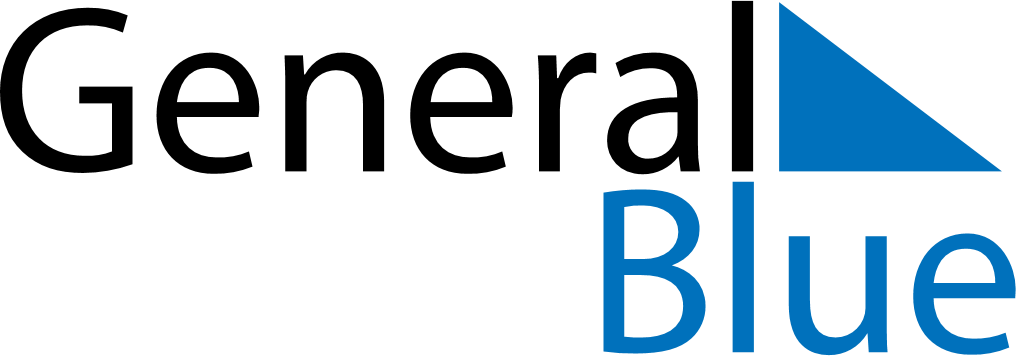 July 2024July 2024July 2024July 2024July 2024July 2024Vyetka, Gomel Oblast, BelarusVyetka, Gomel Oblast, BelarusVyetka, Gomel Oblast, BelarusVyetka, Gomel Oblast, BelarusVyetka, Gomel Oblast, BelarusVyetka, Gomel Oblast, BelarusSunday Monday Tuesday Wednesday Thursday Friday Saturday 1 2 3 4 5 6 Sunrise: 4:36 AM Sunset: 9:21 PM Daylight: 16 hours and 45 minutes. Sunrise: 4:37 AM Sunset: 9:21 PM Daylight: 16 hours and 44 minutes. Sunrise: 4:38 AM Sunset: 9:20 PM Daylight: 16 hours and 42 minutes. Sunrise: 4:38 AM Sunset: 9:20 PM Daylight: 16 hours and 41 minutes. Sunrise: 4:39 AM Sunset: 9:19 PM Daylight: 16 hours and 40 minutes. Sunrise: 4:40 AM Sunset: 9:19 PM Daylight: 16 hours and 38 minutes. 7 8 9 10 11 12 13 Sunrise: 4:41 AM Sunset: 9:18 PM Daylight: 16 hours and 37 minutes. Sunrise: 4:42 AM Sunset: 9:18 PM Daylight: 16 hours and 35 minutes. Sunrise: 4:43 AM Sunset: 9:17 PM Daylight: 16 hours and 33 minutes. Sunrise: 4:44 AM Sunset: 9:16 PM Daylight: 16 hours and 31 minutes. Sunrise: 4:45 AM Sunset: 9:15 PM Daylight: 16 hours and 29 minutes. Sunrise: 4:47 AM Sunset: 9:14 PM Daylight: 16 hours and 27 minutes. Sunrise: 4:48 AM Sunset: 9:13 PM Daylight: 16 hours and 25 minutes. 14 15 16 17 18 19 20 Sunrise: 4:49 AM Sunset: 9:12 PM Daylight: 16 hours and 23 minutes. Sunrise: 4:50 AM Sunset: 9:11 PM Daylight: 16 hours and 21 minutes. Sunrise: 4:51 AM Sunset: 9:10 PM Daylight: 16 hours and 18 minutes. Sunrise: 4:53 AM Sunset: 9:09 PM Daylight: 16 hours and 16 minutes. Sunrise: 4:54 AM Sunset: 9:08 PM Daylight: 16 hours and 13 minutes. Sunrise: 4:55 AM Sunset: 9:07 PM Daylight: 16 hours and 11 minutes. Sunrise: 4:57 AM Sunset: 9:06 PM Daylight: 16 hours and 8 minutes. 21 22 23 24 25 26 27 Sunrise: 4:58 AM Sunset: 9:04 PM Daylight: 16 hours and 6 minutes. Sunrise: 5:00 AM Sunset: 9:03 PM Daylight: 16 hours and 3 minutes. Sunrise: 5:01 AM Sunset: 9:02 PM Daylight: 16 hours and 0 minutes. Sunrise: 5:02 AM Sunset: 9:00 PM Daylight: 15 hours and 57 minutes. Sunrise: 5:04 AM Sunset: 8:59 PM Daylight: 15 hours and 54 minutes. Sunrise: 5:05 AM Sunset: 8:57 PM Daylight: 15 hours and 51 minutes. Sunrise: 5:07 AM Sunset: 8:56 PM Daylight: 15 hours and 48 minutes. 28 29 30 31 Sunrise: 5:08 AM Sunset: 8:54 PM Daylight: 15 hours and 45 minutes. Sunrise: 5:10 AM Sunset: 8:53 PM Daylight: 15 hours and 42 minutes. Sunrise: 5:12 AM Sunset: 8:51 PM Daylight: 15 hours and 39 minutes. Sunrise: 5:13 AM Sunset: 8:49 PM Daylight: 15 hours and 36 minutes. 